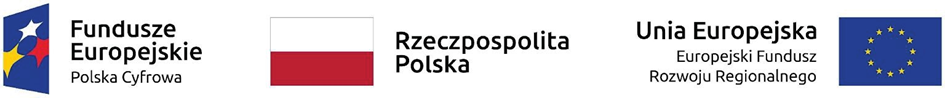 Lisków, dnia 2023-07-03ROI.ZO.271.2.2023.CGGmina Liskówul. ks. W. Blizińskiego 56 62-850 Lisków……………………………………[nazwa zamawiającego, adres]WYKONAWCYubiegający się o zamówienie publiczneWYJAŚNIENIA TREŚCI ZAPYTANIA OFERTOWEGODotyczy: zamówienia wyłączonego z obowiązku stosowania ustawy z dnia 11 września 2019 r. Prawo zamówień publicznych, o którym mowa w art. 2 ust. 1 pkt 1., pn. „Dostawa sprzętu informatycznego w ramach programu Cyfrowa Gmina dla Gminy Lisków"Zamawiający informuje o wpłynięciu zapytań od Wykonawców, zamieszcza odpowiedzi:Pytanie numer 2, data wysłania 2023-06-28 14:47:13Czy Zamawiający będzie wymagał dostarczenia kart katalogowych lub konfiguracji oferowanego sprzętu w celu potwierdzenia spełnienia wymagań?Tak, zamawiający będzie wymagał dostarczenia kart katalogowych lub konfiguracji oferowanego sprzętu
w celu potwierdzenia spełnienia wymagań.Pozostałe postanowienia zapytania ofertowego pozostają bez zmian.                                               ZamawiającyWójt Gminy LiskówZ upoważnienia
Sekretarz Gminy/-/ Katarzyna Włodarczyk 